Англиски јазик 1 одд. (11-15 мај)Тема : Родендени и празнициНаставна единица: Усвојување и увежбување нов вокабуларНасоки: I. Погледнете гo линкот за усвојување на новите зборови https://www.youtube.com/watch?v=TQMdYI7MqF0II. Наставен лист:Отвори го линкот за да го одговориш работниот лист. НА КРАЈОТ ОД ДОКУМЕНТОТ е објаснето на кој начин треба да го испратиш пополнетиот работен лист!https://www.liveworksheets.com/worksheets/en/English_as_a_Second_Language_(ESL)/Birthday_party/Party_2_ys120074cgЗадача: Слушни ја приказната и подреди ги сликите по ред.Кога ќе завршиш со одговорите притисни FINISH. 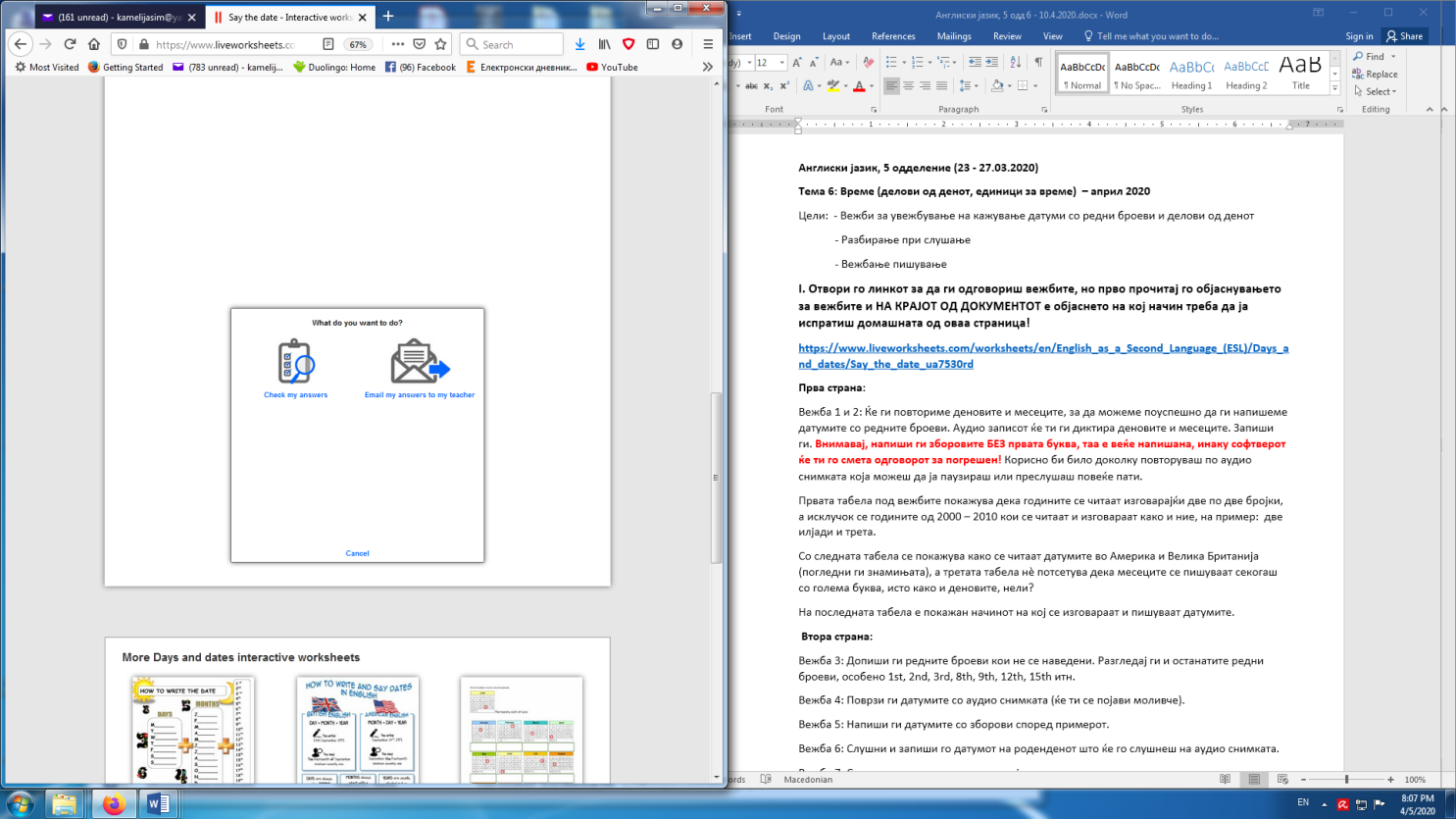 Ќе ти се појави овој приказ, кликни на EMAIL MY ANSWERS TO MY TEACHER. Ако кликнеш на Check my answers нема да ми се испрати твојата домашна и ќе мораш да ја пишуваш од почеток.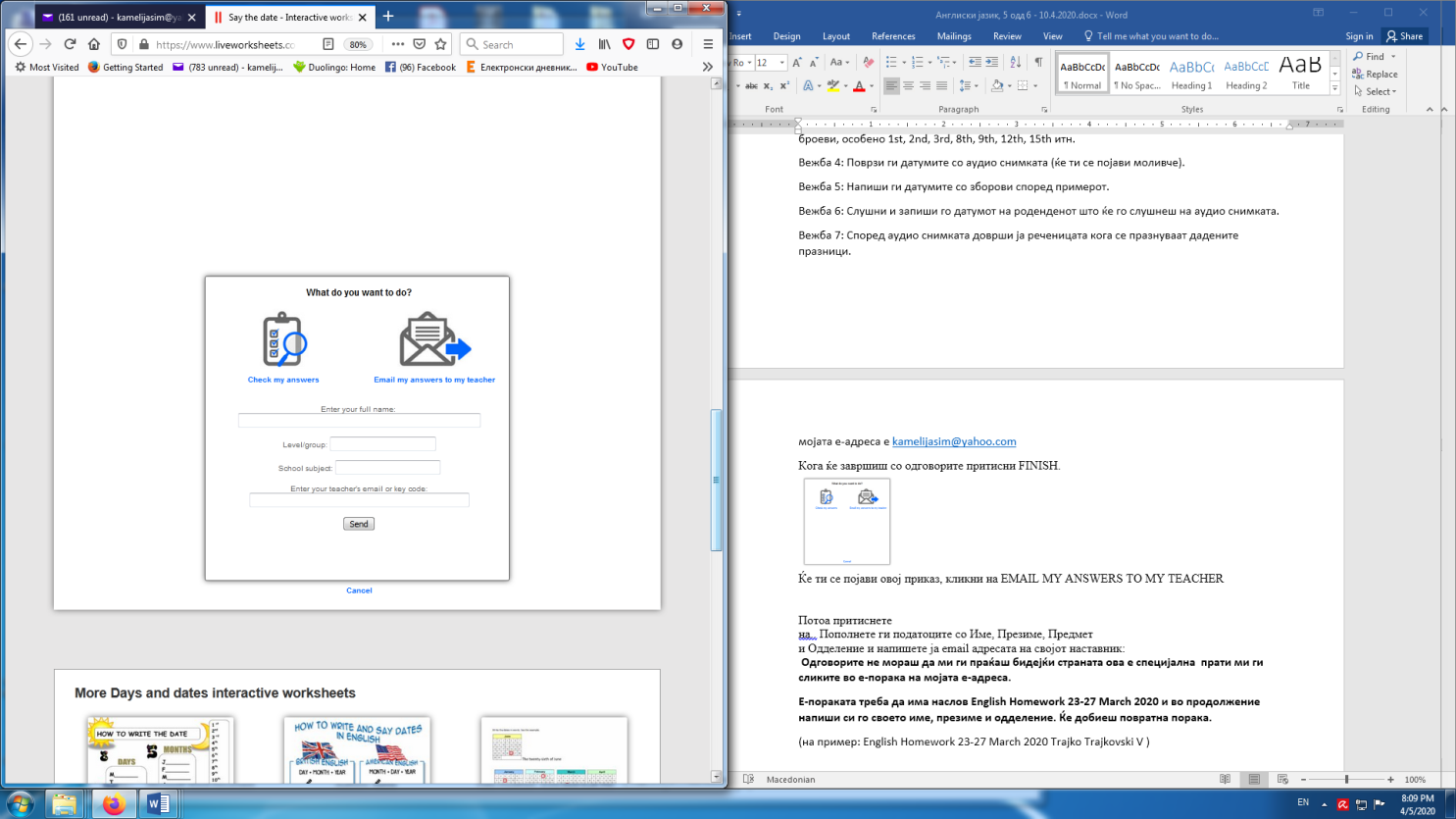 Потоа ќе треба да си го напишеш името и презимето, одделението (Level/group), English (School subject) и на крајот напиши ја мојата е-адреса teachergjorgji@gmail.com за да го добијам јас директно од таа страна. Јас ќе го добијам твојот работен лист за помалку од една минута. Тоа е сe’. Нема потреба да ми праќате email за оваа задача како дополнителен доказ на сработеното. Доколку имаш било какви проблеми, те молам напиши ми на мојот email.Enjoy!Teacher Gjorgji    Email: teachergjorgji@gmail.comПријатна работа 